Section I: The Department of Curriculum and InstructionBrief HistoryKansas State University was formed in 1863, as a land-grant institution of higher education.  Professional education courses and licensure of teachers began at the turn of the century.  In 1953, the Education Department of the University received full accreditation by the American Association of Colleges for Teacher Education.  The College of Education was created in 1965 after previously being a School of Education.  In 1980, the original Department of Curriculum and Instruction was formed.  In 1988, other departments merged with the original Department of Curriculum and Instruction to form the Division of Teacher Education with various discipline-based units.  In 1990, the Division was split into discipline-based departments (Department of Educational Technology and Computer Education, Adult and Occupational Education, Department of Elementary Education, and the Department of Secondary Education).  In 1993, secondary faculty members from the various departments merged into the Department of Secondary Education.  In 2003, the Educational Foundations department dissolved and the Curriculum and Instruction and Policy Studies faculty merged with Secondary Education. To better serve the needs of undergraduate and graduate students in the College of Education, faculty in the Departments of Elementary and Secondary Education voted to create the Department of Curriculum and Instruction in 2010.  The current reorganization is the latest in a series of administrative realignments involving both departments.   The department houses education faculty who contribute to both undergraduate and graduate education.Vision and Mission for the College of EducationKansas State University has set forth the following mission statement to providing a foundation for the work that we do:The mission of Kansas State University is to foster excellent teaching, research, and service that develop a highly skilled and educated citizenry necessary to advancing the well-being of Kansas, the nation, and the international community. The university embraces diversity, encourages engagement and is committed to the discovery of knowledge, the education of undergraduate and graduate students, and improvement in the quality of life and standard of living of those we serve.In addition the College of Education has identified the following vision statement:
Preparing educators to be knowledgeable, ethical, caring decision makers for a diverse world.
Our Mission is fulfilled through:the delivery of exemplary instruction to students at the undergraduate and graduate levels;production, interpretation, and dissemination of sound and useful research and scholarship; leadership, collaboration, and service within the profession; andpromotion, understanding, and celebration of diversity.Programs of the DepartmentThe Department of Curriculum and Instruction offers a Bachelor of Science Degree in Education, a Master of Science Degree in Curriculum and Instruction, a Doctor of Philosophy Degree (PhD) in Curriculum and Instruction, and a Doctor of Education (EdD) in Curriculum and Instruction.Following are the teacher licensure program options in the undergraduate (B.S.) degree program:	°  Elementary Education	°  Secondary Education 		°  Biological Science		°  Business		°  Chemistry		°  Earth & Space Science		°  English		°  English/Journalism		°  Mathematics		°  Physics		°  Social Studies		°  Speech/Drama		°  P-12			Art			Modern LanguageOther teacher licensure programs approved and facilitated by faculty in the Department of Curriculum and Instruction are administered as part of degree programs in other colleges:  °    Agricultural Education (College of Agriculture)°    Family and Consumer Sciences Education (College of Human Ecology)°    Music, P-12 (College of Arts and Sciences) All teacher licensure programs offered in the department are approved by the Kansas State Department of Education (KSDE).  A coaching certificate program, offered by the department, is approved by the Kansas State High School Activities Association (KSHSAA).  In addition to the Master of Science and Doctoral Degree programs, the Department of Curriculum and Instruction offers the following post baccalaureate programs:	Post baccalaureate Licensure Programs:		°  ESOL		•  Reading Specialist	Graduate Certificate Programs		•   Digital Teaching and Learning		°   Teaching and Learning Professional Development SchoolsThe College of Education, since 1989, has entered into partnerships with 3 local school districts to establish 14 elementary, 5 middle school, and 2 high school Professional Development Schools (PDS) (Manhattan-Ogden, U.S.D. 383; Geary County, U.S.D. 475; and Riley County, USD 378). This PDS Partnership expanded in 2005 to include 3 additional PDS Partner Districts (Blue Valley, USD 229; Shawnee Mission, USD 512; and Topeka, USD 501). The PDS Partnership is based on the premise that education must be viewed as a continuum from kindergarten through university and that significant improvement in one part of the system is not likely without improvement throughout. As educators we cannot expect improvement in K-12 schools until we improve the preparation of teachers and administrators: but, we cannot sustain even the best teachers and administrators until we have improved school systems.The Kansas State University PDS Model is based on the belief that teacher preparation and school reform are the joint responsibility of institutions of higher education and school systems. All teachers and principals from the PDS are now collaborative PDS partners. The PDS and their faculty are involved in all phases of the KSU teacher preparation program. Teachers, administrators, and KSU faculty jointly serve as co-planners, teacher and evaluators of methods courses and field experiences, on-site PDS seminar leaders, and supervisors and mentors of practicing teachers. Teachers, administrators and faculty also are jointly involved in school improvement efforts, curriculum development, program evaluation, professional development activities, and collaborative action research projects. Each PDS has identified at least one clinical instructor who, in conjunction with the KSU PDS Director and the building principal, coordinates all PDS activities and experiences (http://coe.ksu.edu/about/pds/index.htm). Section II: Departmental StructureOverviewThe Department of Curriculum and Instruction is governed under the rules and organizational structure laid out by the University, the College of Education, and the Department itself.  This governance structure shapes the department’s relationship to other units, both within the College of Education and throughout the university.UniversityThe University Handbook (http://www.k-state.edu/academicpersonnel/fhbook/) sets forth the structure of the university, defining the organizational hierarchy and the rules of university operation under the direction of the Kansas Board of Regents, the President, the Provost for Academic Services, and other administrative staff assigned to support roles for these services.CollegeThe College of Education Policy and Procedures Handbook (http://www.coe.ksu.edu/faculty/download/COEPolicyProcedures.pdf) and College of Education Faculty Guide (http://www.coe.ksu.edu/faculty/download/COEfacultyguide.doc) further identify the major administrative units of the college within the university.  The College of Education is under the direction of the Dean of Education, who is charged with operation and development, planning and budgeting, and personnel management and activities of the college.DepartmentThe University Handbook defines the basic administrative unit of the university as the academic department. Each department reports to its respective dean.  The Department of Curriculum and Instruction is housed in the College of Education and is responsible to and reports to the Dean of Education.   This document serves as the Handbook, Constitution, and By-Laws for the Department of Curriculum and Instruction.Relationship to Other UnitsThe Department of Curriculum and Instruction is one of three departments within the College of Education.  The College of Education is one of the nine colleges within Kansas State University.  The Department of Curriculum and Instruction and its faculty interact with other units in the College of Education and the university as a whole through cases of collaboration, participation in college and university committees, and representation on the College of Education’s Administrative Council.Colleges and departments offering graduate instruction and advanced degrees are subject to the rules and regulations of the Graduate School, which stands apart from the other units in the university.  The Department of Curriculum and Instruction follows Graduate School rules and regulations pertaining to eligibility for graduate faculty membership and certification to direct doctoral dissertations, as enacted by the Graduate Council and administered by the Graduate Dean.The chart on the next page provides a visual representation as to the relationship the Department of Curriculum and Instruction holds within the College of Education.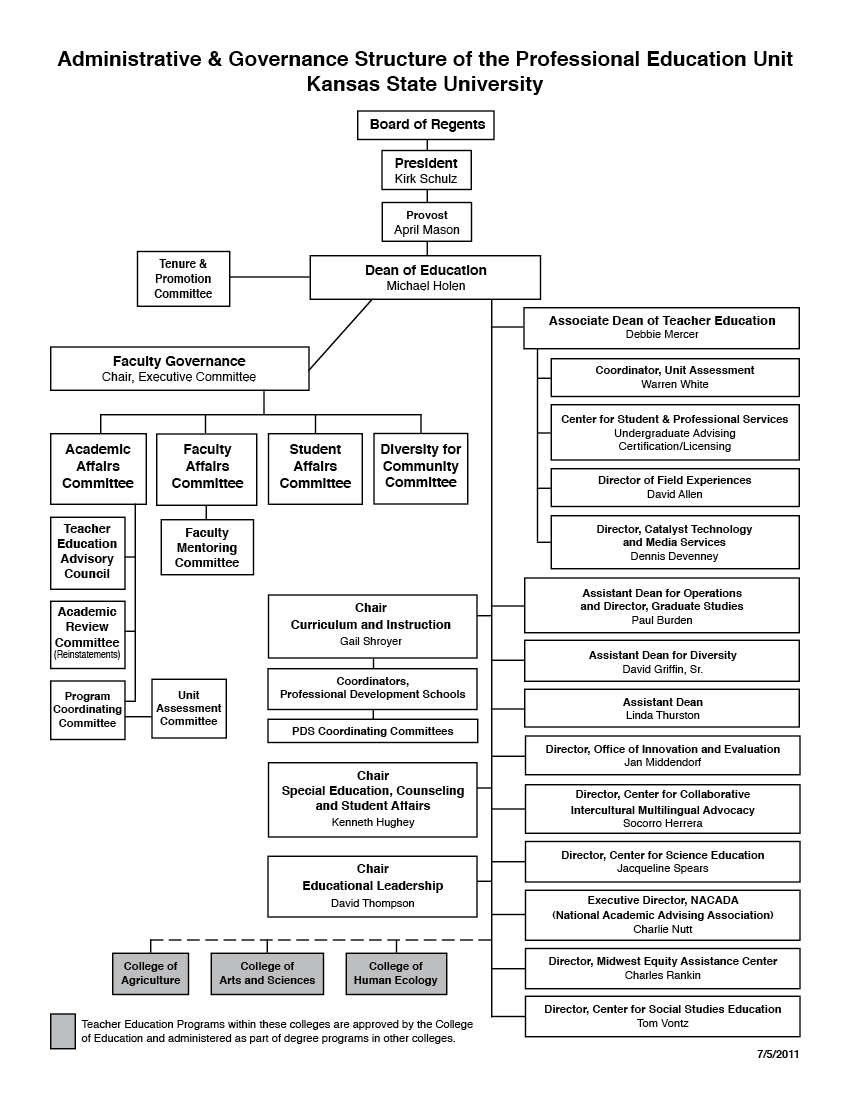 Section III: Department ChairOverviewThe Department of Curriculum and Instruction is organized as a unit within the College of Education under the leadership of a department chair in concert with full faculty participation.  Chair DefinitionThe position of department chair is one of collegial leadership among peers and faculty liaison to the Dean’s office, wherein the chair is elected and is regarded as a faculty member with administrative responsibilities, answerable to the departmental faculty as a whole.  This stands in contrast to the department head, who is not elected.  The chairship is based upon the principles of collegiality within the college and the department.Chair TermChairs shall be elected for a three-year period.  Chairs shall be eligible for consecutive terms without limit.  The term begins on July 1 of the year elected.Chair SelectionAt a time no later than the April department meeting that precedes a June 30 expiration of a Chair's term, the Department shall select its nominee whose name shall be sent to the Dean.All voting members of the Department, including the incumbent Chair, are eligible to vote and to be selected.  After nominations have been made from the floor, voting will be made either by voice acclamation or by secret ballot, as the faculty chooses.  If no person receives a majority of the votes, there shall be a runoff ballot between the two persons receiving the greatest number of votes.  In the event of a tie on the final ballot, both names shall be sent to the Dean as nominees.If the person(s) nominated is unacceptable to the Dean, the selection process will be repeated to select a new nominee. If the nominee and the Dean are unable to agree on the conditions, the process will be repeated.Chair ElectionThe chair shall be elected in a regularly scheduled open meeting of the department or by other open manner as proposed by the Dean of Education or the faculty itself and agreed to by the faculty.  Any tenured faculty member whose appointment is in the Department of Curriculum and Instruction shall be eligible to serve as chair.Chair DutiesThe chair of the Department of Curriculum and Instruction shall take primary leadership to:Communicate the department’s expectations to the Dean and other administrators;Seek departmental input in decision-making;Plan and actualize departmental goals and objectives, and encourage individual and collective faculty initiatives designed to move the department forward;Keep the faculty informed of important extra-departmental events affecting the nature, scope, and direction of goals and outcomes;Annually evaluate faculty and staff according to merit and evaluation  policies and procedures;Respond to faculty concerns and provide proper follow-up and confidentiality;Establish a responsible fiscal plan and secure faculty agreement on budgetary principles and expenditures;Manage secretarial and support staff that reflect competence, promptness and accuracy in an environment that promotes a professional image for the department;Secure and sustain faculty confidence regarding chair performance on the traits of trustworthiness, flexibility, fairness, decisiveness, thoughtfulness, organizational effectiveness, and democratic decision-making.Chair EvaluationCollege procedure mandates that chairs report directly to the Dean of the College of Education.  By custom and policy, the Dean evaluates chairs at least every three years and may elect to do so more frequently. Faculty reserve the right to evaluate a Chair’s performance by a majority vote of qualified faculty (rank of full-time instructor or higher).  Open Search Procedure  If a decision is made to have an open search to fill the office of Chair, then a search committee shall be elected as specified in the Faculty Recruitment section. The Search Committee shall function as specified in this same section, except that its selection of candidate(s) to be interviewed will be in consultation with the Dean rather than with the Department Chair, and the Search Committee chair shall convey the department’s recommendation(s) to the Dean.Section IV: Faculty VotingVoting Membership Voting privileges are granted to qualified faculty in issues relating to the department.  Qualified faculty are those persons with the rank of instructor, assistant professor, research assistant professor, associate professor, research associate professor, professor, or research professor with some portion of their continuing full-time university appointment as a faculty member within the department.  QuorumFor a vote to be called for and conducted by the department, a quorum of one individual more than one-half of the qualified voting members of the department must be present or voting absentee.  Absentee VotingIf a voting member of the department or committee thereof anticipates being absent from a meeting at which a specific vote may be taken, the member may, prior to the meeting, deliver to the Chair in writing how the specific vote is to be cast.  In this case, the Chair shall announce that the member has cast an absentee vote.ProxiesA voting member of the department or committee thereof may designate, in writing, another member of the body as his or her proxy.  Such written designation must be delivered to the Chair of the body and announced at the opening of the meeting.Committee OrganizationAd hoc committees (e.g. search committees) shall be nominated by the Chair with confirmation by the department faculty.  A majority vote constitutes confirmation on behalf of the eligible faculty members voting.  Section V:  Faculty Recruitment, Selection, and RetentionCommittee Election and OrganizationWhen there is a faculty vacancy to be filled, a Search Committee consisting of at least four members of the department shall be appointed by the department chair with confirmation by the department faculty.  One member shall be the Assistant Dean for Diversity.  The Department Chair shall select one member of the Search Committee to serve as chair.  There shall be no restrictions concerning eligibility to serve on Search Committees.  The committee shall write the job description and assist the Department Chair in preparing all required Affirmative Action documents.ScreeningThe Search Committee shall conduct the screening and will, in consultation with the Department Chair, recommend candidate(s) to be interviewed on campus.  The recommendation will be sent to the Dean.Faculty RecommendationsFollowing the interview(s), the Search Committee Chair shall conduct an internal balloting of committee members and solicit written commentary by qualified voting members of the department.  Written commentary shall be conducted separately for each candidate to determine his or her acceptability for employment and as a crosscheck of committee rankings.  The Search Committee Chair will call a meeting of eligible faculty, make recommendations, and call for a vote (which may be secret at the discretion of the voting faculty).  This vote shall only take place after the Search Committee has made its recommendation(s) and after a reasonable time for discussion of candidate qualifications.  Although all voting members of the department are eligible to participate in this discussion, voting is restricted to faculty who have tenure and who have a rank equal to or higher than the one to be offered.  A vote shall be conducted for each candidate separately to determine his or her acceptability for employment.The Department Chair shall convey the faculty’s recommendation(s) to the Dean along with the Chair’s recommendation.  MentorshipThe College of Education has a Mentorship Committee for tenure-track faculty. The Department of Curriculum and Instruction takes seriously its responsibility to provide effective mentorship to new faculty members. Section VI: Merit EvaluationPurpose of Evaluation The Department of Curriculum & Instruction at Kansas State University recognizes and supports the legitimacy of the traditional evaluation areas of teaching, research, and service. Evaluation is defined as comprising a set of activities engaged in by the Department leading to assessment of the performance of individual faculty against the goals and outcomes set out for each individual within the categories of teaching, research, and service.Annual merit evaluation has three primary purposes: 1) to serve as a vehicle for faculty goal setting, 2) to serve as the basis for determining salary increases for each faculty member, and 3) to provide faculty members with feedback to aid in professional development. A fundamental function of assessments of faculty performance is to produce judgments on the effectiveness of the performance to help assure that personnel decisions are both reasonable and defensible. It also is clearly understood that faculty renewal, development, and improvement are of critical importance to the university in its pursuit of excellence. Tenure decisions are based on demonstrated individual excellence in terms of the three areas of teaching, research/scholarship and other creative endeavors, and service that support the needs of the Department and College. Differentiated staffing is seen as a fulcrum of our approach to merit evaluation, thereby providing a more holistic strategy for envisioning the mission and work of the Department. The Department of Curriculum & Instruction accepts and validates the concept of accountability and performance evaluation.Characteristics of the EvaluationThis Annual Merit Evaluation Policy is guided by and is consistent with the policies and procedures stipulated in the KSU University Handbook concerning faculty evaluations (Sections C 30.1 – C 48.3). This Department policy on annual merit evaluation applies to tenured and tenure-track faculty as well as adjunct faculty, and instructors (all considered faculty) which hold five-tenths time or more within the Department and whose salary recommendations originate within the Department. The policy on chronic low achievement only applies to tenured faculty members.The department chair, following the guidelines in this document, determines if faculty meet expectations. All faculty who Meet Expectations (ME) will receive the same percentage merit increase as established by Dean and Department Chair.  Faculty that Fall Below Expectations, but Meets Minimum Standards (MMS) and faculty that Fail to Meet Minimum Standards (FMMS) will not receive a merit increase.Faculty may choose to submit their merit materials to a peer review committee who will nominate to the chair those faculty members who Exceed Expectations (EE) in teaching, research, or service.  The peer review committee shall consist of four members--one instructor, one assistant professor, one associate professor, and one professor-- who serve one-year terms. The committee will submit the names of individuals that exceed expectations, for persons at  their rank, in teaching, research, or service.  To determine if a faculty member exceeds expectations, the committee will examine the previous three years merit documents (supporting materials are not necessary).  The committee may nominate no more than one person at each rank (instructor, assistant professor, associate professor, professor) in each category (teaching, research, and service).  Those serving on the committee are not eligible for nomination for exceeds expectations in the year of their service.  Faculty members who exceed expectations will receive an additional merit increase as established by the Dean and Department Chair.Special Cases
As requested by the Dean of Education, certain faculty members may have their annual merit review conducted by the Dean’s office and thus would be exempt from this policy. This policy also does not apply to the Department chair, whose annual merit review is conducted by the Dean’s office. New Faculty with less than a full year of employmentFor first-year appointees, the individual’s salary recommendation by the Chair will be the higher of the following: (a) a recommendation based on the individual’s performance prorated for an entire year, or (b) a recommendation of an increase equal to the average of all faculty members in the department.Faculty on Leave If a faculty member was on leave for the entire evaluation year, then the recommendation will be the average of the individual’s ratings from the three previous complete evaluation years, if available. If the person was on leave for only part of the evaluation year, then the individual’s salary recommendation will be the higher of the following: (a) a recommendation based on the individual’s performance prorated for an entire year, or (b) a recommendation that is the average of the individual’s ratings from the three previous complete evaluation years.Faculty with less than 1.0 Time Employment (e.g., phased retirement)The recommendation will be based on the individual’s performance prorated for an entire year.Evaluation Procedures for all Faculty  (See additional sections specific to rank)All faculty members in the Department shall be evaluated annually for merit purposes.The evaluation period shall cover the period January 1 through December 31.The evaluation process begins with “goal setting” and performance contracts that shall be negotiated between each faculty member and the Department Chair at the beginning of each annual evaluation period. Each faculty member has the opportunity to set new goals and to negotiate the percentage of their time allocations assigned to teaching, research and service. Evaluation shall primarily be based upon these goals and time allocations as described in the annual written “Performance Contract/Load Narrative” document. The Dean shall make the final decision on assignment of each individual’s time after taking into consideration the recommendation of the faculty and Department Chair. In January each faculty member who holds five-tenths time or more within the Department and whose salary recommendation originates within the Department will be evaluated on her or his performance during the prior calendar year (based on the signed Performance Contract/Load Narrative). Salary increase for faculty members will be enacted based on their performance within the Department as a result of the annual merit evaluation.Tenured and Tenure-Track Faculty members and Instructors submit their completed  “Reporting Form for Annual Merit Review” and any related documentation to the Department chair by the pre-announced due date. Due to university and college timelines for annual merit review, this submission date is typically about January 15 of each year. Faculty members seeking a salary raise must submit their materials by requested date for annual review. Faculty members not submitting materials for annual review will not be eligible for salary increases for that review year.The Department Chair will examine each faculty member’s completed “Reporting Form for Annual Merit Review” document and/or narrative report and related documentation, selecting a rating to represent performance of each faculty member in all review categories (teaching, research/scholarship, and service). The Department Chair is required by the evaluation policy in the University Handbook to indicate one of the following ratings for each review category identified for annual merit review. Exceeds Expectations (EE)Meets Expectations (ME)Falls Below Expectations, but Meets Minimum Standards (MMS)Fails to Meet Minimum Standards (FMMS)The Dean of Education has indicated that the intention of the university merit evaluation policy is to treat Exceeds Expectations (EE) and Fails to Meet Minimum Standards (FMMS) as exceptional events. Consequently, most faculty members will likely fall into the Meets Expectations (ME) category with the range of performance within that category being quite broad. During February of each year, the Department Chair will prepare a written evaluation for each faculty member according to the procedures described above. The evaluation shall summarize achievements on which assessment was based. The Department Chair, in making a summative evaluation report, shall take into account the percentage of time identified in each Performance Contract/Load Narrative and weigh the total evaluation by those same percentages so that a person’s evaluation shall be weighted by area of responsibility in direct relationship to the percentage of time assigned to each function.The Department Chair shall provide an opportunity for each evaluatee to discuss his/her evaluation in person, secure signatures indicating the same, and allow for disagreement within the same seven days required by the university.  Upon receipt of annual written report, the evaluatee shall respond in writing, if desired, within seven working days regarding any disagreement with the evaluation. The Department Chair shall forward to the Dean in compliance with College and University deadlines, copies of the following items: (a) the evaluation policy as adopted by the faculty; (b) written evaluation of each faculty member identical to the copy given to the evaluatee; (c) recommendation on salary adjustment consistent with other provisions in this policy; and (d) any responses by the evaluatee to the evaluation.The Department chair will include the written evaluation of each faculty member in his or her personnel file.Tenured and Tenure-Track Faculty Member Evaluation ProceduresThe typical distribution of assigned responsibilities for Tenured and Tenure-Track faculty in the Department of Curriculum and Instruction is 60% teaching, 20% research, and 20% service. The minimum and the maximum percentage allocations for each area are indicated below:Teaching (40-60%)Research/Scholarship/Creative Endeavors (20-30%)Service/Academic Citizenship (20-30%)Variations from this distribution of responsibilities may occur with the approval of the Department Chair, based on Department needs. All areas of assigned responsibilities are subject to annual merit evaluation. Multiple criteria are used in each area of evaluation. The following criteria represent Minimum Standards for Tenure and Tenure-Track Faculty. Further details and examples are provided within each category in the Department-approved “Guidelines for Preparing Materials for Annual Merit Review” and the “Reporting Form for Annual Merit Review”. Minimum Standards for Tenured and Tenure-Track FacultyTeachingTeaching responsibilities are organized in three subsections: instruction, supervision, and advising.InstructionConducts all assigned classes for the scheduled number of contact hours.Posts reasonable office hours and is available during them.Provides evidence of currency in the subject field through the syllabi, class assignments, materials, and other means; continuously updates course material; and, has a current syllabus for all courses that includes all necessary information following college and university guidelines.Teaches in ways that enhance student learning.Demonstrates the ability to effectively communicate with students during instruction.Regularly conducts departmentally approved evaluations of all courses and uses evaluation results to improve teaching.Gives attention to the needs of diverse students.Holds high academic and professional standards.SupervisionFulfills all assigned supervisory duties in an acceptable and timely manner.Demonstrates the ability to effectively communicate with students and school-based personnel during supervision.AdvisingDemonstrates progress toward being a certified member of the graduate faculty, which would enable doctoral advising.Serves as an effective chair for master’s degree students and/or effective committee member for masters or doctoral students.Demonstrates the ability to effectively communicate with students during advising.Provides students with accurate and appropriate guidance when advising.Research, Scholarship, and Creative EndeavorsProvides evidence of research and scholarly productivity through a combination of indicators: refereed journal articles; funded or highly rated grant proposals; original products such as curriculum materials or scholarly websites; high quality performance assessments that are data driven, analytic/reflective in character and peer reviewed; and data driven, analytic/reflective consultative activity designed to improve public schools.Disseminates research and scholarly activity through presentations at local, state, national, or international professional conferences.Service and Academic CitizenshipAll faculty members are expected to conduct themselves in ways that foster goodwill, harmony, and collegiality within the department. They are expected to contribute to the pursuit of departmental goals, protect the self-esteem of students and colleagues, mentor colleagues, and generally contribute to creating a congenial academic environment for the department and its faculty. Examples consistent with positive academic citizenship include: Maintains professional rapport with colleagues, staff, and students.Contributes to common goals of the department.Honors the confidence of departmental discussions involving personnel or other sensitive issues.Expresses respect for and support of colleagues, even when disagreements arise.Supports an atmosphere of academic freedom, inquiry, and respect for the academic rights of others.Service expectations include:Regularly attends and participates in meetings and activities at the departmental and college levels.Serves on department, college, and university committees when needed and makes appropriate contributions to these committees.Contributes to the curriculum development and assessments needed by the department.Provides contributions to K-12 schools (e.g., working with PDSs in professional development or research projects). Provides evidence of establishing a positive and proactive collaborative relationship with colleagues (e.g., mentoring junior faculty).Provides evidence of participation and service in appropriate professional organizations at the state, regional, or national levels.Provides evidence of active contributions to the profession in a variety of venues.Faculty Review of Annual Merit Materials After all merit materials have been evaluated, faculty have the option to place the Performance Contract/Load Narrative criteria, and merit documents in the Department office to be made available for faculty review for a period of one week.  The letter, which the Department Chair sends to each faculty member, shall not be part of these materials, since it is confidential.  However, should a faculty member have questions about merit after reviewing all Department faculty merit materials, then that faculty member may meet with the Department Chair to discuss merit designations.Considering Chronic Low AchievementIf a tenured faculty member Fails to Meet Minimum Standards (FMMS) in any section of the annual merit review, this will trigger actions related to the Chronic Low Achievement Policy and related procedures described in the University Handbook (Appendix M). This Chronic Low Achievement policy only applies to tenured faculty members. Chronic low achievement may lead to a person’s dismissal from employment at the university. Thus the Department chair gives careful consideration to performance at the low end of faculty performance and considers whether the faculty member has fallen below expectations or actually has fallen below minimum levels of productivity. See the Department’s Chronic Low Achievement Policy. Remediation Plan ProceduresIn the event that a faculty member receives (as a result of the annual review process) an Overall Performance Rating of “Fails to Meets Minimum Standards” (FMMS), the following steps shall be taken:a) In addition to the annual review letter identifying performance deficiencies, the Chair will propose a plan of action (in writing) to remediate the deficiencies.b) A committee of four full-time, tenured faculty, at least one of which should be a full professor, will be elected by the Department.  Three members of the committee will serve for each case to review the plan of action.  Representatives will be elected in the fall semester and can be re-elected.  This committee will advise the Chair on the plan of action in a written report.  The committee will transmit its confidential recommendations to the Chair within no more than ten (10) working days of the date of its appointment.   The Chair, after receiving the recommendations of the report, will then send the annual review letter to the faculty member with the accompanying proposed remediation plan.c) If the faculty member wishes to make a counter proposal to the Chair, then he/she must provide this proposal within five (5) working days of the original meeting with the Chair.d) The Chair has five (5) working days to respond to the counter proposal.  The Chair has the responsibility to accept the counter proposal or to send both the original and counter proposals to the Dean for resolution.  The Chair will then initiate a meeting between the Dean, Chair, and faculty member to resolve the discrepancies.  A final plan of action will be drafted and agreed upon.e) Periodic follow-up meetings will be initiated by the Chair to monitor the faculty member’s progress in implementing the agreed upon plan of action.f) If the plan is not completed, resulting in a second consecutive year of FMMS, the faculty member, Chair, and Dean will meet to consider further remediation steps to bring the performance of the faculty member up to Departmental minimum standards.  Failure to meet the second year plan will result in the consideration of “dismissal for cause” at the discretion of the Dean of the College of Education (see sections C31.5 - C31.8 of the Faculty Handbook).Instructor Evaluation ProceduresInstructors are valued members of the faculty in the Department of Curriculum & Instruction. The typical distribution of assigned responsibilities in this Department for instructors is 90% teaching (which includes instruction and supervision) and 10% service. Variations from this distribution of responsibilities may occur with the approval of the Department Chair, based on Department needs. Minimum Standards for InstructorsAll areas of assigned responsibilities are subject to annual merit evaluation. Minimum teaching, supervision, and service standards for Tenured and Tenure-Track faculty apply to Instructors according to their assigned teaching, supervision, and service responsibilities. Multiple criteria are used in all areas of evaluation. Further details and examples are provided within each category in the Department-approved “Guidelines for Preparing Materials for Annual Merit Review” and the “Reporting Form for Annual Merit Review”. Documentation to Submit for Review TeachingA course syllabus for all courses taught is required. Syllabi for all courses should be submitted to the Chair of the Department at the beginning of the semester. These syllabi should have the required course syllabi statements (academic honesty, accommodations, etc.) required by the University and College.TEVAL reports for all courses taught are required. A copy of the summary printouts of student evaluations, including student comments, should be submitted to the Department Chair at the end of each semester. TEVALS may be completed in-class or online. To create on online TEVAL go to: http://www.kstate.edu/its/training/TEVAL/intro.htm.  Sample instructional materials or activities that reflect performance may be included (optional).Supervision A description of relevant details related to supervision and an assessment of this supervision is required.Since the Department does not have an assessment form concerning the supervision of field experiences, information regarding supervisory performance should be gathered from the clinical instructor, students supervised, or others. Informal information providing evidence of performance may be included.  This might include cards or communications from students or others that indicate performance (optional). Service A description of service contributions is required. These may include departmental content assessments, annual assessment reports, program changes, or evidence of your attendance and your contributions as a contributing member of a task force. Indicate membership on the Department of College committees or task forces. Additional documentation and evidence of participation and contributions in any additional area of service to the department, college, university, K-12 schools, state, or professional organizations may be included (optional). ReportingInstructors must submit a 1-2 page self-assessment of their performance and any related documentation to the Department chair by the pre-announced due date. Due to university and college timelines for annual merit review, the due date for submitting materials is typically about January 15 of each year. Instructors seeking reappointment must submit these materials. This narrative should include assigned teaching, supervisory, and service responsibilities, a self-assessment of successes/strengths in these roles, and plans for future improvements. Evaluation DecisionsUpon examining the documentation, the Department Chair will consider continuing the instructor with the existing assigned responsibilities, changing the assigned responsibilities, or other actions. Adjunct Faculty Member Evaluation ProceduresAdjunct Faculty Members are valued members of the Department of Curriculum & Instruction. The typical distribution of assigned responsibilities in this Department for Adjunct Faculty members is 100% teaching (which includes instruction and supervision). Variations from this distribution of responsibilities may occur with the approval of the Department Chair, based on Department needs.Minimum Standards for Adjunct FacultyAll areas of assigned responsibilities are subject to annual merit evaluation. Minimum teaching and supervision standards for Tenured and Tenure-Track faculty apply to Adjunct Faculty according to assigned responsibilities. Multiple criteria are used in each area of evaluation. Further details and examples are provided within each category in the Department-approved “Guidelines for Preparing Materials for Annual Merit Review” and the “Reporting Form for Annual Merit Review”. In addition, Adjunct Faculty responsible for graduate level teaching must maintain Graduate School qualifications for approval to teach graduate courses. Adjunct Faculty responsible for graduate level courses must qualify for Graduate School approval either every year for a maximum of three years (emergency) or every three years (associates). Documentation to Submit for ReviewTeachingA course syllabus for all courses taught is required. Syllabi for all courses should be submitted to the Chair of the Department at the beginning of the semester. These syllabi should have the required course syllabi statements (academic honesty, accommodations, etc.) required by the University and College.TEVAL reports for all courses taught are required. A copy of the summary printouts of student evaluations, including student comments, should be submitted to the Department Chair at the end of each semester. TEVALS may be completed in-class or online. To create on online TEVAL go to: http://www.kstate.edu/its/training/TEVAL/intro.htm.  Sample instructional materials or activities that reflect performance may be included (optional).Supervision A description of relevant details related to supervision and an assessment of this supervision is required.Since the Department does not have an assessment form concerning the supervision of field experiences, information regarding supervisory performance should be gathered from the clinical instructor, students supervised, or others. Informal information providing evidence of performance may be included.  This might include cards or communications from students or others that indicate performance (optional). ReportingAdjunct Faculty members must submit a 1-2 page narrative of their performance and any related documentation to the Department chair by the pre-announced due date. Due to university and college timelines for annual merit review, the due date for submitting materials is typically about January 15 of each year. Adjunct Faculty seeking reappointment must submit these materials. This narrative should include assigned teaching and supervisory duties, a self-assessment of successes/strengths in these roles, and plans for future improvements.Evaluation DecisionsUpon examining the documentation, the Department chair will consider continuing the Adjunct Faculty with the existing assigned responsibilities, changing the assigned responsibilities, or other actions.Graduate Assistant Evaluation ProceduresGraduate teaching assistantships are typically 40% positions with the bulk of this time devoted to teaching and supervision. Variations from this distribution of responsibilities may occur with the approval of the Department chair, based on Department needs.Minimum Standards for Graduate Assistants All areas of assigned responsibility are subject to evaluation. Minimum teaching and supervision standards for Tenured and Tenure-Track faculty apply to Graduate Assistants according to their assigned teaching and supervision responsibilities. Multiple criteria are used in all areas of evaluation. Further details and examples are provided within each category in the Department-approved “Guidelines for Preparing Materials for Annual Merit Review” and the “Reporting Form for Annual Merit Review”.Documentation to Submit for ReviewTeachingA course syllabus for all courses taught is required. Syllabi for all courses should be submitted to the Chair of the Department at the beginning of the semester. These syllabi should have the required course syllabi statements (academic honesty, accommodations, etc.) required by the University and College.TEVAL reports for all courses taught are required. A copy of the summary printouts of student evaluations, including student comments, should be submitted to the Department Chair at the end of each semester. TEVALS may be completed in-class or online. To create on online TEVAL go to: http://www.kstate.edu/its/training/TEVAL/intro.htm.  Sample instructional materials or activities that reflect performance may be included (optional).Supervision A description of relevant details related to supervision and an assessment of this supervision is required.Since the Department does not have an assessment form concerning the supervision of field experiences, information regarding supervisory performance should be gathered from the clinical instructor, students supervised, or others. Informal information providing evidence of performance may be included.  This might include cards or communications from students or others that indicate performance (optional). Other Assigned ResponsibilitiesAdditional evidence of effectiveness is required for any additional assigned responsibilities. This additional evidence will vary depending upon the assigned responsibilities. For example, a Graduate Student assigned to a grant project may include grant or project records related to identified project goals and activities.ReportingGraduate Assistants must submit a 1-2 page self-assessment of their performance and any related documentation to the Department chair by the pre-announced due date. Due to university and college timelines for annual merit review, the due date for submitting materials is typically about January 15 of each year. Graduate Assistants seeking reappointment must submit these materials. This narrative should include assigned teaching, supervisory, or other responsibilities, a self-assessment of successes/strengths in these roles, and plans for future improvements. Evaluation DecisionsUpon examining the documentation, the Department Chair will consider continuing the Graduate Assistant with the existing assigned responsibilities, changing the assigned responsibilities, or other actions. Section VII: Reappointment, Promotion, and Tenure of Tenure-Track FacultyGuiding Principles This Reappointment, Tenure, and Promotion Policy is guided by and is consistent with the policies and procedures stipulated in (1) the KSU University Handbook, and (2) the College of Education Policies and Procedures Handbook.The department’s annual merit evaluation policy identifies performance criteria for teaching, research, and service.  The standards and expectations for reappointment, tenure, and promotion represent logical, reasonable, cumulative extensions of the standards that apply in annual performance evaluations.Evaluation requires judgment. The faculty members of this department exercise their professional judgment that is consistent with the performance criteria, standards, and expectations for teaching, research, service, and academic citizenship when making recommendations for reappointment, tenure, and promotion.Reappointment Reviews for Faculty on Probationary AppointmentsStandards for ReappointmentFaculty members on probationary appointments are evaluated annually to determine whether or not they will be reappointed for another year. These annual evaluations also serve as an opportunity to provide feedback to a faculty member on a probationary appointment about his or her performance in comparison to the department’s criteria and standards for tenure (KSU University Handbook, section C 50).The timeline for annual review of probationary appointments is specified by the college and university. This review typically takes place in the following semesters: 1st year probationary faculty in the spring semester, 2nd year in the fall, 3rd year in the fall (for mid-probationary review), 4th year in the spring, 5th year in the spring, and 6th year in the fall (for tenure and promotion).For faculty appointed at the rank of assistant professor, the maximum probationary period for gaining tenure and promotion to associate professor consists of six regular annual appointments at K-State at a probationary rank (KSU University Handbook, section C 82.2). Faculty members on probationary appointments who have met the criteria and standards for tenure prior to the above maximum times may be granted early tenure (KSU University Handbook, section C 82.4).Performance criteria for each rank are outlined later in this policy under “Criteria for Each Rank”. Assistant professors seeking reappointment should meet or exceed minimum standards for each area of responsibility outlined for assistant professors under “Criteria for Each Rank”.Annual Reappointment ProceduresThe candidate for reappointment submits his/her reappointment materials to the department chair by the date specified by the college using the “Guidelines for Organizing Materials for Reappointment, Promotion, and Tenure for the Department of Curriculum and Instruction.”Tenured members of the department have 14 days to review the reappointment materials. The cumulative record of written recommendations for each individual from previous reappointment reviews is also made available to the eligible faculty by the department chair. The department chair then convenes the tenured members of the department to discuss the reappointment of each probationary faculty member. After this meeting, each tenured faculty member submits a ballot for each probationary faculty member.Based on the faculty votes, the department chair will forward a written recommendation and accompanying explanations to the Dean, along with the candidate’s complete file, the majority recommendation, and unedited written comments of each of the department’s tenured faculty members. A copy of the department chair’s recommendation and accompanying explanations is given to the candidate at the same time (KSU University Handbook, section C 53.3).After the candidate receives a copy of the written recommendation that is sent to the Dean by the department chair, the candidate will meet with the department chair and has the right to submit a written response for the file (KSU University Handbook, section C 53.3).The Dean will examine the materials and notify the Provost and Senior Vice President of the College’s recommendation. If the reappointment decision is positive, the candidate will continue with employment in the next academic year. If the decision is negative, the candidate will receive notice of non-reappointment according to Appendix A of the University Handbook.Mid-Probationary ReviewsMid-probationary review occurs in the third year of probationary appointments. This review provides the faculty member with substantive feedback from faculty colleagues and administrators regarding his or her accomplishments relative to the departmental tenure criteria. A positive mid-probationary review does not ensure that tenure will be granted in the future; nor does a negative review necessarily mean that tenure will be denied (KSU University Handbook, section C 92.1).Procedures for Mid-Probationary ReviewsThe candidate for mid-probationary review submits his/her mid-probationary materials to the department chair by the date specified by the college using the “Guidelines for Organizing Materials for Reappointment, Promotion, and Tenure for the Department of Curriculum and Instruction.”Tenured members of the department have 14 days to review the mid-probationary materials. The cumulative record of written recommendations for each individual from previous reappointment reviews is also made available to the eligible faculty by the department chair. Based on the faculty votes, the department chair will forward a written recommendation and accompanying explanations to the Dean, along with the candidate’s complete file, the majority recommendation, and unedited written comments of each of the department’s tenured faculty members. A copy of the department chair’s recommendation and accompanying explanations is given to the candidate at the same time (KSU University Handbook, section C 53.3)After the candidate receives a copy of the written recommendation that is sent to the Dean by the department chair, the candidate will meet with the department chair and has the right to submit a written response for the file (KSU University Handbook, section C 53.3).The Dean arranges to have the college’s Promotion and Tenure Committee formally review the candidate’s materials and solicits a recommendation from the committee for each candidate.The Dean then meets with the candidate and the department chair to review the collective comments and recommendations from the department and the college’s Promotion and Tenure Committee.Tenure ReviewsStandards for TenureThere can be no simple list of accomplishments that, when achieved, guarantees that a faculty member will obtain tenure. Instead, tenure is granted. The granting of tenure is based on the assessment by the tenured faculty that a candidate has made outstanding contributions in appropriate academic endeavors. By granting tenure only to such individuals, the continued excellence of the university is ensured (KSU University Handbook, section C 100.1). A reappointment conferring tenure is made after favorable consideration of the qualifications and accomplishments of the candidate relative to departmental tenure criteria (KSU University Handbook, section C 100.2).This department recognizes that tenure is not a right accorded to every faculty member, nor is it granted simply as a result of a candidate’s routinely meeting assigned duties with a record free of notable deficiencies (KSU University Handbook, section C 100.3).Faculty members in the final year of probation will be automatically reviewed for tenure unless they resign. A faculty member may request an early tenure review (KSU University Handbook, Section C 110).As noted in the KSU University Handbook (Section C 81), assistant professors may not be accorded tenure except in special circumstances approved by the provost. Tenure may be granted to those on full-time probationary appointments at the rank of associate professor or above. Tenure may be granted simultaneously with promotion to the rank of associate professor. Generally, the criteria for tenure are the same for promotion to associate professor.The university uses a selective process in awarding tenure to secure a faculty of the highest possible caliber. To be tenured, faculty members must be experts in their field (KSU University Handbook, section C 90). The university uses an extended probationary period to provide opportunity to assess a candidate’s ability to contribute to the expertise and the versatility expected of the faculty at K-State (University Handbook, section C 91).When making tenure decisions, the department and university are best served by individuals who are experts in their field or discipline, who meet or exceed performance criteria for his or her respective rank, who meet or exceed expectations in annual reviews, who take actions that are consistent with the missions of the department and college, who perform well across all assigned duties (e.g., teaching, research, service) in a variety of ways, and who exhibit academic citizenship. Whereas a portion of the tenure decision may be based on demonstrated individual excellence, the core of the decision is based on the individual’s contribution to the institutional community and the missions to be served.Performance EvidenceDuring the probationary period, the candidate for tenure must receive performance evaluations which:Provide evidence and capacity as reflected by consistently meeting performance goals as developed and agreed upon by the department chair and/or faculty as part of the annual Performance Contract/Load Agreement document.Indicate meeting or exceeding expectations for assistant professors as documented in the annual merit document. Merit evaluation expectations for assistant professors are consistent with the “Criteria for Each Rank” outlined later in this policy.Provide sufficient documentation of performance to warrant promotion to associate professor as identified under “Criteria for Each Rank” later in this policy. Procedures for Tenure ReviewsThe candidate for tenure submits his/her tenure materials to the department chair by the date specified by the college using the “Guidelines for Organizing Materials for Reappointment, Promotion, and Tenure for the Department of Curriculum and Instruction.”A minimum of three outside reviewers recognized as leaders in the candidate’s discipline or profession will be asked to advise (KSU University Handbook, section C 36.1 and C 112.2). The selection of outside reviewers will be made in consultation with the candidate and the department chair.Tenured members of the department have 14 days to review the tenure materials. The cumulative record of written recommendations for each individual from previous reappointment reviews is also made available to the eligible faculty by the department chair. Then, tenured faculty in the department will complete ballots regarding the qualification of the candidate for tenure. Based on the faculty votes, the department chair will forward a written recommendation and accompanying explanations to the Dean, along with the candidate’s complete file, the majority recommendation, and unedited written comments of each of the department’s tenured faculty members. A copy of the department chair’s recommendation and accompanying explanations is given to the candidate at the same time (KSU University Handbook, section C112.5).After the candidate receives a copy of the written recommendation that is sent to the Dean by the department chair, the candidate will meet with the department chair and has the right to submit a written response for the file.The Dean arranges to have the college’s Promotion and Tenure Committee formally review the candidate’s materials and solicits a recommendation for each tenure candidate.The Dean will examine the materials and notify the candidate of his or her tenure recommendation to the Deans’ Council (KSU University Handbook, section C113.3). The candidate is informed of the college’s recommendations prior to the time the file and recommendations are forwarded to the Deans’ Council. The candidate may withdraw from further consideration for promotion by submitting to the dean a written request for withdrawal (KSU University Handbook, section C 113.4).Promotion ReviewsStandards for PromotionFaculty members may expect to advance through the academic ranks (assistant professor, associate professor, and professor) on the basis of demonstrated individual merit in relation to their association with the University’s mission and with their own disciplines as demonstrated in their teaching, research, and service. Each higher rank demands a higher level of accomplishment (KSU University Handbook, section C 120).Promotion is based upon an individual’s achievements related to the specific job description, standards, and guidelines developed by departmental faculty members in consultation with the department chair and the dean (KSU University Handbook, section C 120.2).Promotion to assistant professor reflects an acceptable level of achievement and potential for excellence in teaching, research, and service.Promotion to associate professor rests on substantial professional contributions that reflect excellence in teaching, research or other creative endeavor, or directed or non-directed service. For faculty appointed at the rank of assistant professor, the maximum probationary period for gaining tenure and promotion to associate professor consists of six regular annual appointments at K-State at a probationary rank (KSU University Handbook, section C 82.2). Faculty members on probationary appointments who have met the criteria and standards for tenure prior to the above maximum times may be granted early tenure (KSU University Handbook, section C 82.4).Promotion to professor is based on attainment of excellence in the assigned responsibilities of the faculty member and recognition of excellence by all appropriate constituencies. While there is no explicit time in rank required for promotion from associate professor to professor, the median time for promotion to professor at K-State has been about six years. Promotion to professor may be granted earlier when the faculty member’s cumulative performance at rank clearly merits the standards for promotion (KSU University Handbook, section C 131).Successful candidates for promotion will demonstrate superior professional accomplishment and excellence in the performance of their assigned duties.  The assessment of a faculty member’s performance upon which a recommendation regarding promotion will be based must reflect the professional expectations conveyed during annual evaluation (KSU University Handbook, section C 140).Performance EvidenceProvide sufficient documentation of meeting the performance criteria for the rank to which they aspire (Criteria for each rank are outlined later in this policy.).Procedures for Promotion ReviewsThe candidate for promotion submits his/her promotion materials to the department chair by the date specified by the college using the “Guidelines for Organizing Materials for Reappointment, Promotion, and Tenure for the Department of Curriculum and Instruction.”A minimum of three outside reviewers recognized as leaders in the candidate’s discipline or profession will be asked to advise (KSU University Handbook, section C 36.1 and C 112.2). The selection of outside reviewers will be made in consultation with the candidate and the department chair.Faculty members of the department who hold a rank equal to or higher than the rank being sought by the candidate have 14 days to review the promotion materials and complete ballots regarding the qualification of the candidate for promotion.Based on the faculty votes, the department chair will forward a written recommendation and accompanying explanations to the Dean, along with the candidate’s complete file, the majority recommendation, and unedited written comments of each of the department’s eligible faculty members. A copy of the department chair’s recommendation and accompanying explanations is given to the candidate at the same time (KSU University Handbook, section C152.5).After the candidate receives a copy of the written recommendation that is sent to the Dean by the department chair, the candidate will meet with the department chair and has the right to submit a written response for the file.The Dean arranges to have the college’s Promotion and Tenure Committee formally review the candidate’s materials and solicits a recommendation for each promotion candidate.The Dean will examine the materials and notify the candidate of his or her promotion recommendation to the Deans’ Council. The candidate is informed of the college’s recommendations prior to the time the file and recommendations are forwarded to the Deans’ Council. The candidate may withdraw from further consideration for promotion by submitting to the dean a written request for withdrawal (KSU University Handbook, section C 153.4).Criteria for Each RankThese are the criteria for judging the merit of a faculty member’s activities at each rank.Assistant ProfessorThese are the expectations for performance of an assistant professor.TeachingTeaching responsibilities are organized in three subsections: instruction, supervision, and advising.InstructionConducts all assigned classes for the scheduled number of contact hours.Is available and accessible and provides acceptable advising to students in substance and attitude.Provides evidence of currency in the subject field through the syllabi, class assignments, materials, and other means; continuously updates course material; and includes all necessary syllabi information following college and university guidelines.Teaches in ways that enhance student learning.Demonstrates the ability to effectively communicate with students during instruction.Regularly conducts departmentally approved evaluations of all courses and submits course evaluations as required by the department’s annual merit evaluation policy.Uses evaluation results to improve teaching.Gives attention to the needs of diverse students.Includes content and guidelines deemed necessary by the department and college.Holds high academic and professional standards.SupervisionFulfills all assigned supervisory duties in an acceptable and timely manner.Demonstrates the ability to effectively communicate with students and school-based personnel during supervision.AdvisingDemonstrates progress toward being a certified member of the graduate faculty, which would enable advising doctoral students.Serves as an effective chair for master’s degree students and/or effective committee member for masters or doctoral students.Demonstrates the ability to effectively communicate with students during advising.Provides students with accurate and appropriate guidance when advising students.Research, Scholarship, and Creative Endeavors The faculty takes a broad view of acceptable research in line with that defined by Ernest Boyer (1990) in Scholarship Reconsidered. Consistent with this broad view of acceptable research, faculty members appointed at the rank of assistant professor should provide evidence of the following:Attains graduate faculty membership status.Demonstrates initiative and skill in developing a research and scholarly agenda and conducting research.Provides evidence of research and scholarly productivity through the combination of several of the following indicators:Refereed journal articlesFunded or highly rated grant proposalsThe creation of original products (e.g., books, book chapters, CDs, etc)Specialized curriculum materialsScholarly websites and/or digital publicationsHigh quality performance assessments that are data driven, analytic/reflective in character, and peer reviewed (e.g., KSDE program reports, NCATE reports, grant reports, or other technical documents)Data driven, analytic/reflective consultative activity designed to improve public school effectiveness (e.g., analysis of school and student needs and the development of curricular interventions and professional development resulting in school improvement, higher AYP scores, improved school district/building-level state test scores)Disseminates research and scholarly activity through presentations at local, state, national, or international professional conferences.Demonstrates currency in the discipline by applying recent research to his or her instruction, supervision, advising, research, and service.Takes actions to strengthen knowledge and skills concerning research and scholarly activities.ServiceRegularly attends and participates in meetings and activities at the departmental and college levels.Contributes to departmental discussions and actions in departmental meetings.Serves on department, college, and university committees when needed and makes appropriate contributions to these committees.Contributes to the curriculum development and assessments needed by the department.Provides evidence of participation and service in appropriate professional organizations at the state, regional, or national levels.Provides evidence of active contributions to the profession in a variety of venues.Provides contributions to schools (e.g., working with PDSs in professional development or research projects).Academic CitizenshipAll faculty members are expected to conduct themselves in ways that foster goodwill, harmony, and collegiality within the department. They are expected to contribute to the pursuit of departmental goals, protect the self-esteem of students and colleagues, mentor colleagues, and generally contribute to creating a congenial academic environment for the department and its faculty. Examples consistent with positive academic citizenship include: Regular attendance at departmental and college faculty meetings, except when professional obligations interfere.Willingness to accept his/her share of responsibility for departmental, college, and university committee assignments.Maintaining professional rapport with colleagues, staff, and students.Contributing to common goals of the department.Honoring the confidence of departmental discussions involving personnel or other sensitive issues.Expressing respect for and support of colleagues, even when disagreements arise.Supporting an atmosphere of academic freedom, inquiry, and respect for the academic rights of others.Associate ProfessorWhat follows are the expectations for an associate professor. If an assistant professor has demonstrated sufficient performance in the following areas, then that person is eligible for consideration for promotion to associate professor.All criteria listed for assistant professors also are expected for associate professor. Faculty member appointed at the rank of Associate Professor should also provide evidence of a combination of several of the following indicators. Each higher rank demands a higher level of accomplishment.TeachingInstructionMeets all criteria for instruction expected of assistant professors.SupervisionMeets all criteria for supervision expected of assistant professors.AdvisingMeets all criteria for advising expected of assistant professors.Graduate faculty certification that enables advising doctoral students.Serves as an effective chair for master’s and/or doctoral committees.Research, Scholarship, and Creative Endeavors Meets all criteria for research and scholarly activity expected of assistant professors.Attains graduate faculty certification status.Maintains an appropriate research and scholarly agenda and demonstrates accomplishment of the goals of his or her research and scholarly agenda through continuous production of creative and scholarly products.Scholarly productivity recognized and respected by outside reviewers.ServiceMeets all criteria for service expected of assistant professors.Demonstrates increasing levels of state, national, or international service in a variety of venues.Serves as a mentor for other faculty members as requested.Provides leadership in curriculum development and assessments for the department and college.Academic CitizenshipMeets all criteria for academic citizenship expected of assistant professors.ProfessorWhat follows are the expectations for a professor. If an associate professor has demonstrated sufficient performance in the following areas, then that person is eligible for consideration for promotion to professor.All criteria listed for assistant and associate professors also are expected for a full professor. Faculty members appointed at the rank of professor should also provide evidence of a combination of several of the following indicators. Each higher rank demands a higher level of accomplishment.TeachingInstructionMeets all criteria for instruction expected of associate professors.SupervisionMeets all criteria for supervision expected of associate professors.AdvisingMeets all criteria for advising expected of associate professors.Research, Scholarship, and Creative Endeavors Meets all criteria for research and scholarly activity expected of associate professors.Produces a substantial number of creative products as a result of the research and scholarly agenda. Continues to develop and maintain a research agenda and scholarly activity that results in publications and creative products that are recognized and respected by authorities in the field.ServiceMeets all criteria for service expected of associate professors.Demonstrates evidence of substantial service and/or leadership roles in a variety of venues.Positively and proactively mentors junior colleagues.Provides leadership in critical analyses of departmental and college issues.Academic CitizenshipMeets all criteria for academic citizenship expected of associate professors.Section VIII: Professorial Performance AwardPurposeThe policies and procedures that appear below delineate the manner in which candidates in the Department of Curriculum and Instruction are recommended for the Professorial Performance Award.  The policies and procedures are governed by the University Handbook (Sections C49.1 through C49.14) and conform to the guidelines issued by the Office of the Provost on February 15, 2006.Philosophy & Award Eligibility“The Professorial Performance Award is not a right accorded to every faculty member at the rank of Professor.  Nor is it granted simply as a result of a candidate’s routinely meeting assigned duties with a record free of notable deficiencies” (University Handbook, C49.1). The award should be based on “the attainment of excellence in the assigned duties of the faculty member and recognition of excellence by all appropriate constituencies” (see C120.2).Department of Curriculum and Instruction faculty fully support this concept.   Eligibility criteria for this award include the following:The candidate must be a full-time professor and have been in rank at least six years since the last promotion or Professorial Performance Award;The candidate must show evidence of “sustained” productivity in at least the last six years before the performance review; and The candidate’s productivity and performance must be of a quality comparable to that which would merit promotion to professor according to “current” approved departmental standards as indicated under “Criteria for Each Rank”.ProceduresThe candidate shall inform the department chair in writing by January 15 of her/his intention to apply for the Professorial Performance Award and shall submit “… a file that documents her or his professional accomplishments for at least six years in accordance with the criteria, standards, and guidelines established by the department” (C49.5). Upon receipt of such a request and appropriate supporting documentation, the Chair shall notify all eligible voting members of the department faculty.  The department defines eligibility, for purposes of the Professional Performance Award, as those persons who presently hold the rank of Professor and whose academic appointment is in Curriculum and Instruction.  The Chair shall then make the candidate’s materials available for review and obtain a vote concerning the merit of the candidate’s petition for award consideration.  The vote shall occur by dated ballot showing the signature of each eligible voting member indicating Yes/No/Abstain.  When voting has been completed, the Chair will construct a summary ballot representing the vote of the eligible faculty. Additionally, this summary ballot will contain a signature line for Yes/No for the department chair’s recommendation (note: the Chair may not abstain).  A simple majority vote by the eligible faculty shall be sufficient to advance the candidate for consideration by the department chair. If the department chair is willing to support the faculty’s affirmative recommendation, the chair shall affirmatively sign and transmit the ballot to the Dean of the College of Education and shall confirm transmission of the signed ballot through a letter simultaneously sent to both the Dean of the College and the award candidate by March 1.  If the Chair cannot support the faculty’s affirmative recommendation, he/she will notify the voting faculty and the candidate in writing of the decision by March 1.  The voting faculty shall have the option to elect a spokesperson to convey and explain the majority position to the Dean of the College.  If the eligible voting faculty cannot recommend the candidate, the chair will inform the applicant in writing and the process for seeking recourse as described in the University Handbook will be followed [C49.9-C49.11].Section IX: Chronic Low Achievement PurposeThis policy is intended to comply with the University Handbook requirements concerning chronic low achievement of a tenured faculty member. Chronic low achievement occurs when a faculty member’s performance falls below minimum-acceptable levels of productivity. If a faculty member has two successive evaluations or a total of three evaluations in any five-year period in which minimum standards are not met, then “dismissal with cause” will be considered at the discretion of the Dean of Education.Characteristics of the PolicyThe chronic low achievement policies and procedures stated here are guided by and are consistent with the KSU University Handbook policy on faculty evaluations (Sections C 31.5—C 31.8). This policy has the following characteristics:Applies only to tenured faculty members in the department.Identifies minimum-acceptable levels of productivity for all applicable areas of faculty responsibility.Identifies how the department will determine when a tenured faculty member’s performance in one or more instances fails to meet the minimum acceptable level.Describes necessary actions once a faculty member has been identified at the minimum-acceptable levels of productivity.Indicates that continued low achievement may lead to dismissal with cause.Minimum-Acceptable Level of ProductivityBecause assigned responsibilities of the Department of Curriculum and Instruction faculty are not identical, all established standards must be evaluated commensurate with the individual’s assigned responsibilities.Faculty members have responsibilities in teaching, research, and service.  Productivity is assessed in each area as part of the annual merit evaluation. In the annual merit evaluation, one score is given for overall teaching responsibilities, which represents performance in the following subsections: instruction, supervision, and advising. To provide clarification in this policy for each of those subsections, minimum-acceptable responsibilities for each area are outlined separately. Minimum-acceptable levels of productivity are outlined here.TeachingTeaching responsibilities are organized in three subsections: instruction, supervision, and advising.InstructionConducts all assigned classes for the scheduled number of contact hours.Posts reasonable office hours and is available during them.Follows the catalog course description in courses being taught.Provides evidence of currency in the subject field through the syllabi, class assignments, materials, and other means; continuously updates course material; and includes all necessary syllabi information following college and university guidelines.Teaches in ways to enhance student learning in assigned courses.Demonstrates the ability to effectively communicate with students during instruction.Regularly conducts departmentally approved evaluations of all courses and uses evaluation results to improve teaching.Gives attention to the needs of diverse students.Holds high academic and professional standards.SupervisionFulfills all assigned supervisory duties in an acceptable and timely manner.Demonstrates the ability to effectively communicate with students and school-based personnel during supervision.AdvisingDemonstrates the ability to effectively communicate with students during advising. Provides students with accurate and appropriate guidance when advising students through their program.Research, Scholarship, and Creative EndeavorsDemonstrates initiative and skill in developing research and scholarly activity.Demonstrates currency in the discipline by applying recent research to his or her instruction, supervision, advising, research, and service.Provides evidence of research and scholarly productivity through the combination of several of the following indicators:Refereed journal articlesFunded or highly rated grant proposalsBooks and book chaptersSpecialized curriculum materialsScholarly websitesDemonstrates the capacity to engage in high quality performance assessments that are data driven, analytic/reflective in character, and peer reviewed (e.g., KSDE program reports, NCATE reports, grant reports, or other technical documents). Demonstrates the positive impact of data driven, analytic/reflective consultative activity designed to improve public school effectiveness (e.g., analysis of school and student needs and the development of curricular interventions and professional development resulting in school improvement, higher AYP scores, improved school district/building-level state test scores).Disseminates research and scholarly activity through presentations at local, state, national, or international professional conferences.Service and Academic CitizenshipAll faculty members are expected to conduct themselves in ways that foster goodwill, harmony, and collegiality within the department. They are expected to contribute to the pursuit of departmental goals, protect the self-esteem of students and colleagues, mentor colleagues, and generally contribute to creating a congenial academic environment for the department and its faculty. Examples consistent with positive academic citizenship include: Maintains professional rapport with colleagues, staff, and students.Contributes to common goals of the department.Honors the confidence of departmental discussions involving personnel or other sensitive issues.Expresses respect for and support of colleagues, even when disagreements arise.Supports an atmosphere of academic freedom, inquiry, and respect for the academic rights of others.Service expectations include:Regularly attends and participates in meetings and activities at the departmental and college levels.Serves on department, college, and university committees when needed and makes appropriate contributions to these committees.Contributes to the curriculum development and assessments needed by the department.Provides contributions to K-12 schools (e.g., working with PDSs in professional development or research projects). Provides evidence of establishing a positive and proactive collaborative relationship with colleagues (e.g., mentoring junior faculty).Provides evidence of participation and service in appropriate professional organizations at the state, regional, or national levels.Provides evidence of active contributions to the profession in a variety of venues.Annual Review ProceduresEvery faculty member in the department undergoes annual merit evaluation. Based on the faculty member’s performance, each area of assigned responsibility is given one of the following ratings:Exceeds Expectations (EE)Meets Expectations (ME)Falls Below Expectations, but Meets Minimum Standards (MMS)Fails to Meet Minimum Standards (FMMS) The rating of “Fails to Meet Minimum Standards” actually represents minimum-acceptable levels of productivity in a critical area of responsibility.If a faculty member receives a rating of “Fails to Meet Minimum Standards” in even one area of critical importance to the department’s mission, then that faculty member may receive an overall rating of “Fails to Meet Minimum Standards.” This is true even if the percentage assigned to that faculty member’s area of responsibility represents less than 50% of that faculty member’s overall load allocation.A rating of “Fails to Meet Minimum Standards” (FMMS) in any section of the annual merit review will trigger actions by the department related to the Chronic Low Achievement Policy. As described in the department’s Annual Merit Evaluation Policy, the faculty member will receive a written evaluation from the department chair, including a discussion of the area that failed to meet minimum standards. Thus, minimum-acceptable levels of productivity are identified through the annual merit evaluation, and the faculty member is informed of the rating of “Fails to Meet Minimum Standards” through the merit evaluation letter prepared by the department chair.Procedures When An Individual Fails to Meet Minimum Standards (FMMS)FMMS in the Annual Merit Evaluation. If a faculty member receives a rating of “Fails to Meet Minimum Standards” in any section of his or her annual merit evaluation, the department chair will notify the faculty member of that fact and discuss that issue in the merit evaluation letter sent to the faculty member.Meet with the Chair to Identify Remediation. After receiving the annual merit evaluation letter in which there was a FMMS rating, the faculty member will meet with the department chair to discuss ways to improve performance in that area. A written list of tentative actions will be prepared.Other Tenured Faculty Review the Tentative Plan. A task force of four tenured faculty members will be selected by the department to review the tentative remediation plan. The department chair will inform the task force about all elements of chronic low achievement that are in Sections C 31.5—C 31.8 of the University Handbook. The task force may offer suggestions to change the plan. The final plan must be approved by the department chair, and the chair will notify the faculty member of the final written plan to be used.Implementing the Remediation Plan. The faculty member will use the remediation plan as a means to improve performance in the new evaluation year. The faculty member must meet with the department chair once every two months as a means to monitor progress. The Next Evaluation Year. In the next annual merit evaluation, the faculty member must report on the actions taken to improve performance in the target area and provide evidence of improvement. The names of faculty members who fail to meet minimum standards for the year following the remediation plan will be forwarded to the Dean of Education. Failing to Remediate May Lead to Dismissal with Cause. If a faculty member has two successive evaluations or a total of three evaluations in any five-year period in which minimum standards are not met, then “dismissal with cause” will be considered at the discretion of the Dean of Education.Section X:  Faculty Grievance PolicyFrom Appendix G of KSU Faculty Handbook:The Administrative Appeal and Grievance Policy and Hearing Procedures are part of the university’s dispute resolution system.  This policy is to provide a process for addressing grievances of faculty and unclassified professionals.  In cases regarding the dismissal of a tenured faculty member, the policies and procedures of Appendix M of the University Handbook shall be followed.  All reasonable efforts should be made by the aggrieved person to resolve the issue through the normal administrative and dispute resolution channels prior to submitting a grievance hearing request.  KSU has several resources available to faculty and unclassified staff for dispute resolution.  For more information see the Dispute Resolution web page.The Department of Curriculum and Instruction will follow the procedures of the KSU Faculty Handbook and utilize the mechanisms in the department and college in handling faculty grievances.Section XI: Allocation of FundsFaculty members reserve the right to request a meeting with the Chair for the purpose of making allocation recommendations concerning departmental budget issues.Section XII:  Committee MembershipThe department, whenever feasible, ensures maximum representation on all college governance committees.  Representation will be selected as delineated in Section IV.Section XIII:  Addenda1.  The C&I Department wishes to thank the Department of Educational Leadership’s chair, David Thompson, for allowing use of the delineation of his Department’s structure in several components of this document.2.  The department will encourage participation of new Tenure-Track faculty in the College Mentoring program.  The program’s current form can be found at:  http://www.coe.k-state.edu/about/govern/mentoring.htm3.  The appendices of this document include the forms for tenure and promotion and merit review.Appendix A: Merit/Load Evaluation FormFaculty Member:A.	TEACHING SCHEDULECourse assignments (Do not include Independent Study, Student Teaching Supervision, Practicum or Internships)Spring Semester ScheduleCourse #	Title			Location	Credit		 Time                  Enrollment											Totals	     Summer Term ScheduleCourse #	Title			Location	Credit		Time Enrollment											Totals	     Fall Semester ScheduleCourse #	Title			Location	Credit		Time Enrollment											Totals	     Special assignments in lieu of a full teaching load:	2. Furnish the information for each of the following teaching responsibilities.		a.	Independent StudyCourse #	Title				Location of Class		Last Name of Students	b.	Student TeachingCourse #	Student’s Last Name	Location of Field Experience	Full/Shared	c.	PracticumCourse #	Title				Location of Class		Last Name of Students	d.	InternshipsCourse #	Title				Location of Class		Last Name of StudentsTEVAL AND OTHER TEACHING EVALUATION FORMS SHOULD BE ATTACHED.B.	ADVISEMENT	1.  Undergraduate - (Spring semester list of enrolled students 	only)	Number				Area(s)	2. Graduate - (only those who are completed)	Completion Dates - December, March, May, August, and 	October, from graduation list	M.S. Non-thesis	Name			Area				Name			Area	Master’s Committee 	Name							Name					M.S. Thesis	Name			Area				Name			Area	Master’s Committees 	Name							Name				Doctoral Advisor (Successful completion of preliminary examination during calendar year)	Name							Name				Doctoral Advisor (Successful defense of dissertation during calendar year) 	Name							Name				Doctoral Committee (Successful completion of preliminary examination during calendar year)	Name							Name				Doctoral Committee (Successful defense of dissertation during calendar year) 	Name							Name				C.	UNIVERSITY SERVICE	Committee Membership	Name of Committee	  Level*	  Hours in Attendance	Committee Chairperson	Name of Committee	  Level*    Hours in Attendance*Department, College of Education, University or otherOther Committee Activities including Faculty Meetings (Dept., COE, University)	Name of Meeting	Level*		Hours in AttendanceD.	PROFESSIONAL SERVICE		Offices		Office Held  Organization		Level*  Hours Required		Other Leadership Roles in Professional Service		Role		Organization	Level*	Hours  Responsibility		General Professional Service (including presentations)		Role		Organization  Level*	Hours  Responsibility*Department, College of Education, University or otherE.	PUBLIC SERVICE	Role		Organization			Activity		Scope	F.	RESEARCH/GRANT/CONTRACT ACTIVITIES/EDITORSHIPS	Activity	Responsibility	Fund Source/Amount	Hours	Program & Curriculum Development (including complete course 	syllabi)	Activity					Scope		Responsibilities	Other Activities	Activity					Scope	Responsibilities	G.T.A.’s or G.R.A.’s Available for Support	G.T.A.				10ths/time & months			AssignmentG.	PUBLICATIONS	1.   Published	 Title					Journal					Date	2.   AcceptedTitle					Journal					Date Appendix B: Promotion and Tenure Documentation Cover SheetsRecommendation by the DeanRecommendation by the Department Chair Description of Responsibilities During the Evaluation PeriodStatement by the CandidateStatement of the Candidate’s Accomplishments Statement of Five-year GoalsInstructional ContributionsSummary of the Candidate’s Instructional Activities Summary of the Candidate’s Instructional Quality Other Evidence of Scholarship and Creativity in InstructionResearch and Other Creative EndeavorsSummary of Research ActivitiesListing of Research Publications and Creative AchievementsList of Grants and ContractsService Contributions Cooperative ExtensionExternal Letters of EvaluationOther Summary Information Considered Pertinent by the CollegeSupporting DocumentsCurriculum Vitae PROMOTION AND TENURE DOCUMENTATIONRecommendation by the Department ChairDepartment/unit:________________________________________________________________A.  Name of Candidate:__________________________________________________________B.  For tenure: Yes   If already tenured, date  ________________________________________C.  For promotion: Yes   No 	To rank of: ______________________________________ D.  Current rank: ____________________	Year & Month Received  _____________________E.  Average distribution of assignment:  	Research: _________________________Instruction:  _______________________Service:  __________________________Cooperative Extension: ______________ Administration: _____________________F.  Highest degree:______________________________________________________________      Date degree was received:_______________ ; Institution: _________________________G. Years of professional experience prior to: KSU _____________; at KSU_________________ H. Years of prior service credited toward tenure consideration: ___________________________I have reviewed the documents contained herein and it contains all of the materials I wish to submit.Candidate's Signature ___________________________________              To be completed by the Department Chair after departmental reviewFaculty Recommendation:Department Chair’s recommendation:	Yes  	No Department Chair’s Signature ___________________________________ Date _____________DESCRIPTION OF RESPONSIBILITIES DURING THE EVALUATION PERIODSECTION II(To be completed by Department Chair and signed by Candidate and the Chair.)_______________________________	_______________________________Candidate's Signature	Department Chair’s Signature_______________________________	_______________________________Date	DateSTATEMENT BY THE CANDIDATEStatement of the Candidate’s Accomplishments SECTION III - A(Instructions: Candidate is to provide a one-page summary of major achievements during the evaluation period at the local, regional, national, and international levels. Candidate may provide any other information he/she feels pertinent to the tenure/promotion decision.  Summary is limited to the space provided below.) STATEMENT BY THE CANDIDATEStatement of Five-Year GoalsSECTION III - B(Instructions: Candidate is to provide a one-page statement of the individual's five-year goals with respect to teaching, research, service, and any other scholarly activity.  Statement is limited to the space provided below.)  INSTRUCTIONAL CONTRIBUTIONSSummary of the Candidate’s Instructional ActivitiesSECTION IV - A(Instructions: Candidate is to provide a one-page summary of courses taught, student advisement, thesis supervision, and any other evidence of instructional productivity.  Summary is limited to the space provided below.)INSTRUCTIONAL CONTRIBUTIONSSummary of the Candidate’s Instructional QualitySECTION IV - B(Instructions: Candidate is to provide a one-page summary of evidence of instructional quality such as ratings, peer evaluations, evaluation of advisement, outcomes of instructional projects directed, awards, etc. Summary is limited to the space provided below.) INSTRUCTIONAL CONTRIBUTIONSOther Evidence of Scholarship and Creativity in InstructionSECTION IV - C(Instructions: Candidate is to provide a one-page summary of any other evidence of scholarship and creativity that promote excellence in teaching such as multimedia presentations, computer-aided instruction, innovative teaching methods, instruction-related publication, presentations, etc.  Summary is limited to the space provided below.)RESEARCH AND OTHER CREATIVE ENDEAVORSSummary of Research ActivitiesSECTION V - A(Instructions: Candidate is to provide a one-page statement of research and other creative activities. Statement is limited to the space provided below.) RESEARCH AND OTHER CREATIVE ENDEAVORSListing of Research Publications and Other Creative AchievementsSECTION V - B(Instructions: Candidate is to provide a list of publications and other creative achievements for the evaluation period. Include items accepted but not yet published/presented.) RESEARCH AND OTHER CREATIVE ENDEAVORSList of Grants And ContractsSECTION V – C(Instructions: Candidate is to provide a list of grants and contracts funded during the evaluation period. Include agency, funding level, duration, title, and collaborators.  Candidate may provide a separate list of grants and contracts applied for, but not funded during the evaluation period.)SERVICE CONTRIBUTIONSSECTION VI(Instructions: Candidate is to provide a statement of service contributions during the evaluation period. Statement should provide evidence of leadership. A list of committees on which the person served may be provided. Statement and committee listing may not exceed two pages.) COOPERATIVE EXTENSIONSECTION VII(Instructions: Candidate is to provide a one-page summary of his/her cooperative extension record for the evaluation period. The statement should provide evidence of productivity, quality, creativity, and originality. A separate list of extension publications (including those accepted but not yet published), meetings, workshops, etc. may be provided.)EXTERNAL LETTERS OF SUPPORTSECTION VIII(Instructions: After this cover page, enclose any external letters of support that were received. If the letters were sent directly to the department chair, that person will place the letters here for departmental review.)OTHER SUMMARY INFORMATION CONSIDEREDPERTINENT BY THE COLLEGESECTION IX(Instructions: After this page, in chronological sequence provide a copy of the summary TEVAL report for each undergraduate and graduate class you taught in the last three years.)SUPPORTING DOCUMENTSCurriculum VitaeSECTION X-AThe candidate’s curriculum vitae is on the following pages.Number eligible to vote:TenurePromotionNumber voting YESNumber voting NONumber AbstainingNumber absent and not voting